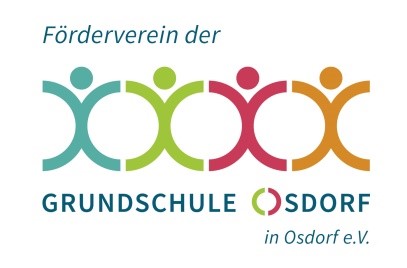 Förderverein Grundschule Osdorf in Osdorf e.V.       c/o Grundschule Osdorf E-Mail: fvgsoev@gmail.com Zur Schule 8 24251 Osdorf ZIEL / ZWECKWozu ein Förderverein? Wir möchten dazu beitragen, dass sich die Kinder an unserer Schule wohlfühlen. Eine Schule hat nur ein begrenztes Budget zur Verfügung und darf selbst keine Spenden annehmen. Der Förderverein hingegen ist ein eingetragener Verein und vom Finanzamt als gemeinnützig anerkannt. Der Verein kann offiziell Spenden sammeln, Sponsoren werben und auch Geld bei Veranstaltungen einnehmen. Was fördern wir? Zweck des Vereins ist die Förderung der Schule durch zum Beispiel: ● die Ausgestaltung von Schulräumen ● die Neuanschaffung von Unterrichtsmitteln, Sport- und Spielgeräten, Büchern und   Musikinstrumenten ● die wirtschaftliche Unterstützung von Kindern in sozialen Härtefällen ● das persönliche und finanzielle Engagement bei Schulveranstaltungen Auch Sie können helfen! Durch eine Mitgliedschaft verbessern Sie unsere Unterstützungsmöglichkeiten. Der jährliche Mindestbeitrag beträgt 6,00 €, wobei wir uns auch sehr über höhere Mitgliedsbeiträge freuen. Als Mitglied haben Sie die Möglichkeit, die Schulzeit Ihres Kindes aktiv mitzugestalten. Sie haben ein Stimmrecht in der Mitgliederversammlung und wählen den Vorstand des Fördervereins. Sie haben die Möglichkeit aktiv im Verein mitzuarbeiten und jederzeit Ideen und Anregungen einzubringen. Ihre Kinder werden in ihrer gesamten Schulzeit an unserer Schule von der Arbeit des Fördervereins profitieren! Ihre Ansprechpartner: Lars Wieczorek (1. Vorsitzender) Tel.: 0173/ 24 57 577Susanne Giewald (2. Vorsitzende) Tel.: 04346-600474 Natalie Wieczorek-Reed (Schatzmeister) Tel.: 0172/ 54 29 883Förderverein Grundschule Osdorf in Osdorf e.V.       c/o Grundschule Osdorf                                                                                   E-Mail: fvgsoev@gmail.com Zur Schule 8 24251 Osdorf BEITRITTSERKLÄRUNGIch möchte Mitglied des Vereins “Förderverein Grundschule Osdorf in Osdorf e.V.” werden. Der unten aufgeführte Mitgliedsbeitrag wird beim Eintritt und anschließend jeweils zu Beginn eines weiteren Beitragsjahres fällig. Mein Mitgliedsbeitrag soll jährlich _______ € betragen (Der Mindestbeitrag beträgt 6 € im Jahr). __________________________________________________________________________________(Name, Vorname) __________________________________________________________________________________(Kontoinhaber) (Hinweis: Bitte nur eine Person eintragen!) __________________________________________________________________________________(Straße) 					(PLZ, Ort) __________________________________________________________________________________(Telefon Festnetz)	 			(Handynummer)__________________________________________________________________________________ (E-Mail-Adresse)		 (Hinweis: Dies ist unsere bevorzugte Kontaktmöglichkeit!) __________________________________________________________________________________(Ort, Datum)		 (Unterschrift) SEPA-Lastschriftmandat Gläubiger-Identifikationsnummer DE93ZZZ00001009908 Mandatsreferenz: Wird Ihnen nachträglich mitgeteilt. Ich ermächtige den Förderverein Grundschule Osdorf in Osdorf e.V., Zahlungen von meinem Konto mittels Lastschrift einzuziehen. Zugleich weise ich mein Kreditinstitut an, die vom Förderverein Grundschule Osdorf in Osdorf e.V. auf mein Konto gezogenen Lastschriften einzulösen. Hinweis: Ich kann innerhalb von acht Wochen, beginnend mit dem Belastungsdatum, die Erstattung des belasteten Betrages verlangen. Es gelten dabei die mit meinem Kreditinstitut vereinbarten Bedingungen. Kontoinhaber (inkl. Adresse) ist die oben genannte Person. ___________________________________________________________________________________________(IBAN)			 			(Name der Bank) ___________________________________________________________________________________________(Ort, Datum)					 (Unterschrift) Ich bestätige außerdem, dass ich die Satzung und das “Merkblatt Datenschutz” zur Kenntnis genommen und akzeptiert habe. ____________________________________________________________(Ort, Datum)		 (Unterschrift)